危险化学品危险化学品，是指具有毒害、腐蚀、爆炸、燃烧、助燃等性质，对人体、设施、环境具有危害的剧毒化学品和其他化学品。化学危险品按照其主要危险特性分为9类：    第一类、爆炸物品   第二类、压缩气体和液化气体   第三类、易燃液体   第四类、易燃固体及自燃物品和遇湿易燃物品   第五类、氧化剂和有机过氧化物   第六类、有毒品   第七类、放射性物质    第八类、腐蚀品   第九类、杂类危险品及物质常用化学药品警示标识：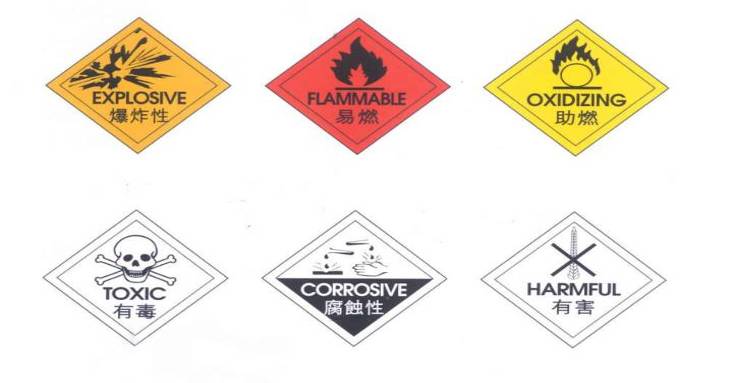 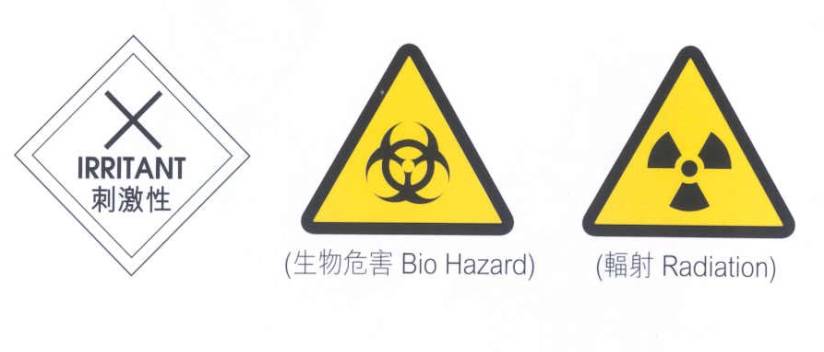 